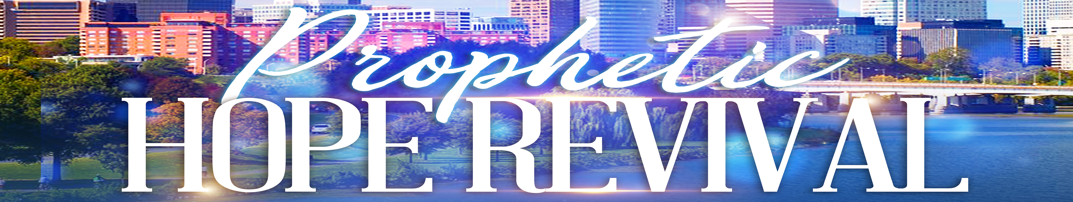 Sermon Title: “___________________________________” Dr. Marcus E. HarrisKey Points & Texts:Daniel 2:1-3Nebuchadnezzar’s Dream – Check Point:  Cold ______________ is a metaphor for the anxiety, and ________________ of __________________ in theses End Times.The World Is Out Of Control.End Times Confusion: Matthew 24, Mark 13, Luke 21The Human Question – What to do?Daniel 2:16-18 – Go to God!Daniel 2:19 – God always has the answer!Focus Point: The ____________ Hope, Message Tonight - God is _____   __________! We are in _______  ________!Romans 8:31-39 - We have nothing to fear!  Sermon Notes October 8, 2022Sermon Title:  _____________________________________________Key Points & Texts: ________________________________________ ______________________________________________________________________________________________________________________________________________________________________________________________________________________________________________________________________________________________________________________________________________________________________________________________________________________________________________________________________________________________________________________________________________________________________________________________________________________________________________________________________________________________________________________________________________________________________________________________________________________________________________________________________________________________________________________________________________________________________________________________________________________________________________________________________________________________________________________________________________________________________________________________________________________________________________________________________________________________________________________________________________________________________________________